Классный часЦЕЛЬ: воспитание патриотизма, духовно-нравственных качеств личности,интереса к историческому прошлому и настоящему России.ЗАДАЧИ:             познакомить с новыми страницами нашей  истории; подвести детей к пониманию смысла праздника; воспитывать бережное отношение к окружающим людям.ОБОРУДОВАНИЕ: электронная презентация, выставка книг об историиРоссииФОРМА: устный журналХод мероприятия:Актуализация знаний учащихся о государственных праздникахУчитель: Сегодня, ребята,  мы поговорим об одном очень важном государственном празднике, который наша страна отмечает с ноября 2005 года. Чтобы вы догадались, о каком празднике идёт речь, предлагаю вам поработать в группах. Вам будут предложены карточки с названиями государственных праздников и их датами. Соотнесите даты и их названия.(ребята, посоветовавшись  в группах, называют по очереди дату и соответствующий праздник)      Определение темы Учитель: Итак, какой праздник отмечает в ноябре вся наша страна? (День народного единства) Кто из вас знает, что символизирует этот праздник?(предположения учащихся) Более полно о празднике – Дне народного единства узнаем на классном часе (с какого времени празднуется и что символизирует).   Выступление учащихся       Ребята, как называется страна, в которой мы живём? (Россия.) А как называется столица?        Давным-давно, в стародавние века, в древние времена, жили-были на земле русичи, искусные мастера и мастерицы, трудолюбивые землепашцы, храбрые, сильные, благородные воины. Жили они честно и славно, храмы да терема возводили, детей растили да песни слагали во славу Отечеству.1-й ученик. Русские люди всегда любили свою Родину. Во имя ее онисовершали подвиги, слагали песни и былины, сочиняли стихи...Широко ты, Русь, по лицу землиВ красе царственной развернулась!У тебя ли нет богатырских сил,Старины святой, громких подвигов?Уж и есть за что, Русь могучая,Полюбить тебя, назвать матерью,Стать за честь твою против недруга,За тебя в нужде сложить голову!Учитель: Какие чувства вызвало у вас это стихотворение? (Чувство торжества и гордости за свою Родину — Россию, за ее могучий и славный народ)      Пословицы о Родине.Учитель: Какие пословицы о своей Родине и ее главных городах вы знаете?(учащиеся перечисляют по очереди)• Своя земля и в горсти мила. Своя земля — свой прах.• Без корня и полынь не растет.• Всяк кулик своё болото хвалит.• Родимая сторона — мать, чужая — мачеха.• Своя сторона по шерстке гладит, чужая насупротив.• Новгород — отец, Киев — мать, Москва — сердце, Петербург — голова.• Москва всем городам мать.• Кто в Москве не бывал, красоты не видал.Из истории праздника.Учитель: Праздник 4 ноября - День народного единства был установлен в честь победы русского народа в 1612 году над поляками.      Родина и единство... Расскажите, как вы понимаете эти слова, в чем смысл сегодняшнего праздника? (В единстве, единении народа — сила России)     Но откуда мы с вами все это знаем? Правильно, из истории!                Ушли в историю года.                Цари менялись и народы,                Но время смутное, невзгоды                Русь не забудет никогда!Учитель:        Давайте перенесемся на 400 лет назад в начало XVII века. Вот пришёл недобрый день и час, навалились беды-несчастья, злые напасти на землю Русскую. Пришёл неурожай, а за ним и голод лютый. С голоду и с тоски-кручины начались меж людьми ссоры да раздоры.        А в это время пришла новая беда. Заметили враги, что ослабела Русь от раздоров да голода, обрадовались и выступили в поход на Москву, стольный град русский. Воевать задумали обманом – царя с собою привели фальшивого, самозваного. Обманутые крестьяне и горожане охотно присоединялись к войску самозваного царя, открывали перед ним, будто бы перед настоящим царём российским, свои ворота.       Однако самозванец и не думал исстрадавшийся русский народ защитить, спасти! Захватив Москву, власть, трон да корону царскую, принялся пировать да веселиться! Смертельная опасность нависла над землёю Русской – везде царили раздор да запустение, горе да отчаяние!Работа в группахУчащиеся составляют список, в который повозможности включают слова: князья, бояре, духовенство, дворяне,купцы, ремесленники, крестьяне, стрельцы, воеводы, казаки и др. О Минине и Пожарском.    Но нашёлся на земле русской, в краю нижегородском удалой богатырь, добрый молодец Козьма Минин. И росту был не богатырского, но была в нём сила духа настоящего богатыря, сердце пылкое и гордое, ум острый да смелый. В лихую годину выбрали нижегородцы Козьму своим старостой. Понял Минин, что надо не прятаться от напасти, а постоять за себя да за родимую землю, выступить против Самозванца.Принялся Козьма Минин собирать силы и средства на освобождение Отечества. Поняли нижегородцы, что все они крепко-накрепко связаны единою бедой, единою надеждой. Собрались они на площади перед святою церковью и всё, что скопили за жизнь, полную лишений, стали отдавать на ополчение.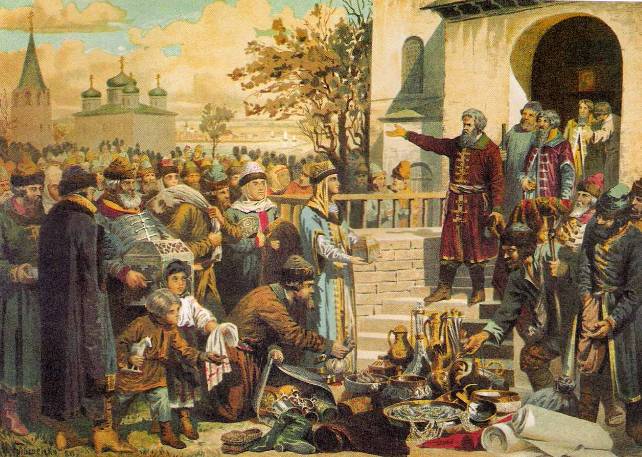 А.Кившенко  «Воззвание Минина»    Собрать деньги на рать важно, но это ещё не главное. Главное – найти воинов в войско и полководца достойного. Остановили свой выбор нижегородцы на князе Дмитрии Пожарском – о нём по Руси шла добрая слава. Согласился князь возглавить войско.    Воевода найден, и войско со всей Руси собрано, осталось только его вооружить, как полагается. Долго ли, коротко ли, но изготовили нижегородские мастера оружие и доспехи.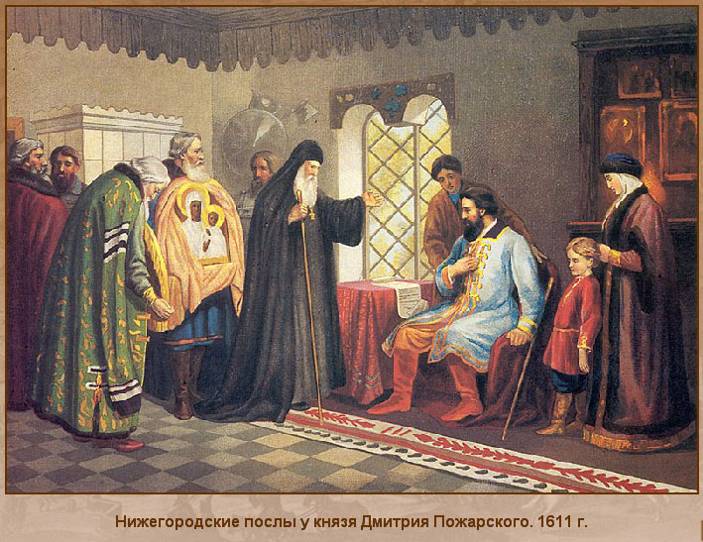 Работа со словарём ОжеговаШлем-Кольчуга-Меч-Ратник-     А народ всё прибывал в Нижний Новгород для защиты святой Руси!И вот настал день, когда Нижний провожал ратников на битву. Грянули медью колокола. (Звучит в записи колокольный звон)     Ударили со стен пушки, развернулось и затрепетало на ветру княжеское знамя Дмитрия Пожарского. И вот сошлись противники в страшной сече. Застонала земля от тысячи копыт, зазвенели мечи, затрещали выстрелы.Звучит в записи песня «Богатырская наша сила» (муз.А. Пахмутовой, сл. Н. Добронравова)     Тяжело было русским воинам, осада московского Кремля продолжалась несколько дней. Наконец обессилели враги, сдались войску Минина и Пожарского. Славил народ освободителей земли русской. И чаще всего звучали имена князя Дмитрия Пожарского и Козьмы Минина.- И 4 ноября 1612 года Москва была освобождена от польских интервентов, конечно же, под предводительством Кузьмы Минина и Дмитрия Пожарского. Такой подвиг свидетельствовал о народном героизме, единствеи силе народа Руси, независимо от национальностей, вероисповедания иклассовой принадлежности.Бегут годы, медленно текут столетия, и каждое выдвигает своих героев, но есть страницы истории, которые ни зачеркнуть, ни забыть нельзя, как нельзя забыть людей, жизнью своей возвеличивших родную землю. Такими были Дмитрий Пожарский и Козьма Минин, такими остались в веках.Стихотворение «Не забудет наш народ доблесть наших воевод» Н. Кончаловской.Добрый памятник поставленДвум героям всей странойВ знак того, что был избавленОт бесчестья край родной.Он отмечен годом, днём,И начертано на нём:«Гражданину МининуИ князю Пожарскому -Благодарная Россия».От сверженья власти царскойСтолько много лет подрядСмотрят Минин и ПожарскийНа торжественный парад.Указав рукой литоюНа величественный видИ на племя молодое,Минин словно говорит:«Полюбуйся ныне, княже,На страны родной дела.Не могли мы думать даже,Чтобы Русь такой была!Подивись-ка их военнойСиле необыкновенной,И послушай эти песни,И на лица погляди…Их дела ещё чудеснейОжидают впереди!»Блиц-опросРебята, так кто же такой патриот? (Тот, кто любит свою Родину, защищает её от врагов.)Кто прославил землю Нижегородскую? (Князь Дмитрий Пожарский и Козьма Минин.)Что помогло победить врага? (Единение народа.)- День освобождения Москвы от захватчиков празднуют как праздник дружбы и единения, праздник любви и согласия, веры в то, что Бог в правде, а не в силе. Помните    лозунг победителей?«Держаться вместе,любить и помогать друг другу, уметь искренне прощать обидчика»- В заключение возьмемся за руки и все вместе произнесем главные слова:Главное — вместе!Главное — дружно!Главное — с сердцем горящим в груди!Нам  равнодушие не нужно!Злобу, обиду прочь гони!Выставка книг- Обращаю ваше внимание на выставку книг и исторических кинофильмов,повествующих о доблестных подвигах наших русских воинов.Учитель. Ребята, а как вы понимаете, что это такое – единство? Давайте с вами создадим цветок единства./У детей лепестки, на которых написаны слова: согласие, объединение, дружба, надежда, мир, доброта./Учащиеся.  Единство – это объединение всех людей.                    Единство – это согласие народа.                    Единство – это когда есть общая надежда.                    Единство – это мир и дружба.                    Единство – это доброта, понимание и прощение./На доске появляется цветок единства/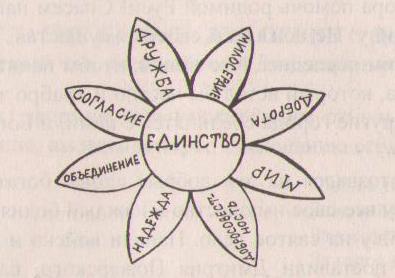          Ученик.       В День единства будем рядом,
                               Будем вместе навсегда,
                               Все народности России
                               В дальних селах, городах! Итог классного часаУчитель.  Вы ещё дети. Но всё-таки давайте и мы с вами подумаем, чем можем помочь объединению и единству.Учащиеся.  Дружить, сделать наш класс дружным, ведь мы – это маленькое общество.Учитель.  На празднике всегда звучат пожелания. Какие пожелания вы бы хотели сказать всем людям нашей Родины?Учащиеся.  1. Я желаю людям нашей страны дружбы и красоты.                    2. Я желаю, чтобы ум был в ладу с сердцем.                    3. Я желаю жить в согласии со своей совестью.                    4. Я желаю единомыслия.                    5. Я желаю людям моей Родины быть едиными и мирно жить всем народам.Песня «Я, ты, он, она – вместе целая страна»Литература1. Архипова И. Ю. Славься, Отечество наше! / И. Ю. Архипова, С. М. Даниленко //Читаем, учимся, играем. - 2006. - N 4. - C. 4-8.2. Барыбин А. Как появился двуглавый орел в гербе России // Наука и жизнь. – 2001. - № 3. – С 47-51. 3. Степанов П.В. «Феномен толерантности», // «Классный Руководитель»,№ 3, 2004 г.4. Сукиасян Э.Р. «Толерантность – это только начало», // «Час ноль», №6, 2005 г.5. «Пакет-комплект документальных материалов «История Холокоста»,М., 2001 г.12 декабряДень Победы12 июняРождество Христово4 ноябряПраздник Весны и Труда23 февраляДень защитника Отечества9 маяДень независимости России1 маяДень народного единства1 январяНовый год8 мартаДень Конституции7 январяМеждународный женский день